    Name: ________________________Date: ___________  Block: ______ 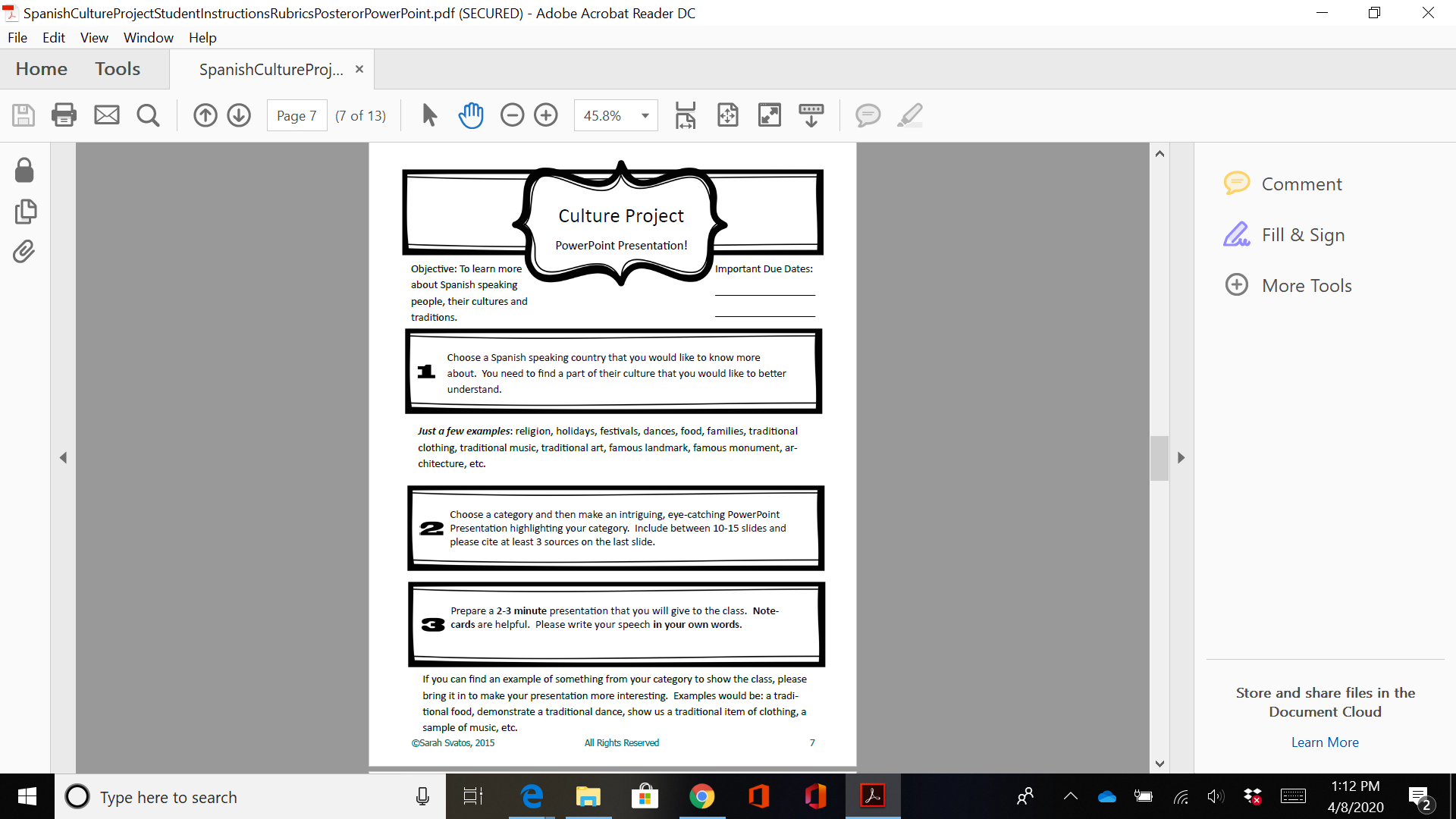     Name: ________________________Date: ___________  Block: ______ 